Uitslag van het tevredenheidsonderzoek in november 2022 onder ouders:Top 5 – Tip 5:Reactie door school: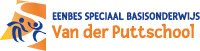 schoolbenchmarkRapportcijfer8.27.7schoolbenchmarkOnderwijs8.68.0Leerkracht8.68.4Gepersonaliseerd leren8.57.1Veiligheid op school8.47.8Sfeer8.48.1Schoolleiding/directie8.47.7Voorzieningen8.27.9Algemene ontwikkeling8.17.9Communicatie8.07.5ThemaAspectScoreTop 1Gepersonaliseerd lerenRekening houden met wat het kind goed en minder goed kan8.8Top 2Veiligheid op schoolDuidelijke regels op school8.7Top 3OnderwijsGoede lessen8.7Top 4LeerkrachtenKan met vragen altijd bij de leerkracht terecht8.6Top 5LeerkrachtenGoed contact met kind8.6Tip 1VoorzieningenVerkeersveiligheid6.8Tip 2Algemene ontwikkelingOpp is helder en duidelijk6.9Tip 3VoorzieningenGeschikt schoolgebouw7.2Tip 4SfeerKind durft zich te uiten op school7.5Tip 5Veiligheid op schoolLeerlingen houden zich aan regels7.7De hoofdconclusies uit het onderzoek:Ouders zijn buitengewoon tevredenErg goede scores t.o.v. de benchmarkBovendien zeer loyale ouders en dat duidt op een goede ‘concurrentiepositie’Verkeerveiligheid rondom de school is eigenlijk het enige aandachtspuntHier zijn we als team heel erg blij mee. We vinden het fijn dat we zo’n goede waardering hebben gekregen. We blijven scherp op de tips die gegeven zijn. Over het stuk verkeersveiligheid kunnen we melden dat er al contacten met de gemeente zijn over een het inrichten van de schoolzone. Zodra hier meer over bekend is, zullen we dat laten weten. Hierbij blijft het aandachtspunt dat het een verantwoordelijkheid van iedereen is. Als richtlijn bij de interpretatie van de scores: - 8.2 of hoger: zeer goed / zeer tevreden - 7.8 tot en met 8.1: goed / tevreden - 7.3 tot en met 7.7: redelijk / redelijk tevreden - 6.5 tot en met 7.2: matig / matig tevreden - 6.4 en lager: zeer matig / slecht / niet tevreden